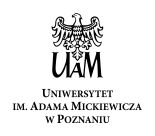 Gramática contrastivaTrabajo: Análisis de errores e interlengua de un aprendiz polaco de español nivel C1 en comparación con un nativo español.Selecciona uno o más de los textos propuestos, pertenecientes a sujetos nativos, y contrástalo/s con el del sujeto no nativo. Puedes escoger en qué aspecto centrarte, pero recuerda que mientras más información en forma de datos aportes, más fiables serán tus conclusiones. No es recomendable intentar abarcarlo todo, sino que es preferible desarrollar con más detalle aspectos concretos.Fecha de entrega: 27 de mayo.Aspectos formales: entre 3 y 5 páginas, letra times new roman, tamaño 12, interlineado 1,5. Los textos analizados deben añadirse al final en letra times new roman, tamaño 9, interlineado 1.Textos de sujetos nativos:El poder de los medios de comunicaciónSujeto 1	Para comenzar, es bien sabido que la sociedad actual avanza a pasos agigantados. No cabe duda, por tanto, de que esto se debe a diversos factores, entre los cuales, los medios de comunicación.	En el último siglo han aparecido diferentes medios de comunicación, al igual que otros ya existentes han experimentado una mejora a nivel tanto técnico como práctico.	En primer lugar, y entre los más conocidos, se encuentran la radio y la televisión, que permiten la transmisión de información en directo. No obstante, ya podríamos considerar la red Internet como el medio de comunicación más potente; De un lado, permite el acceso a la información desde cualquier punto en que nos encontremos, de otro, permite también que esta información sea actualizada en pocos minutos, y por último, ofrece la posibilidad de satisfacer las necesidades informativas con la mayor rapidez posible y en formatos diferentes.	En conclusión, medio de comunicación podría considerarse todo aquel “medio” que ponga a nuestro alcance algún tipo de información, y aunque son diversos, no sería difícil concluir que Internet es uno de los más utilizados.Sujeto 2	En la actualidad, uno de los problemas fundamentales que existe en nuestra sociedad es la cuestión de la veracidad o manipulación de la información 8política, económica o cultural) en los medios de comunicación. La muestra de este problema se puede apreciar, especialmente, en el ámbito político, donde el lado negativo de la cuestión abarca la mayor extensión.	Entre aquellos aspectos que demuestran que, efectivamente, la información que percivimos nosotros puede estar manipulada (bien por empresas bien por políticos), se pueden apreciar en los siguientes puntos:Como bien se ha dicho, esta manipulación puede estar sujeta a una cuestión económica. Las empresas, con el poder de la publicidad, pretenden crear una “necesidad innecesaria” al comprador. En muchas ocasiones, se han acusado a estos medios de ser “machistas” o “sexistas”, debido a que su principal objetivo es llamar la atención de la mujer a través de la venta de objetos, como cremas anticelulíticas o cremas antienvejecimiento, con el fin de crear la felicidad en el hombre.Otro de los puntos en donde se puede apreciar esta cuestión es en el ámbito político. En opinión de muchos, es el problema más grave en relación al poder de los medios de comunicación, tales como la prensa o la televisión. Uno de los ejemplos donde se puede apreciar esto es en el momento en que un periódico o una cadena de televisión defiende la postura de algún partido. Esto implicaría que dicho medio está asociado a algún partido político; lo que nos permitiría hablar de un temeroso término: “corrupción”.Ante estos argumentos, debemos reflexionar lo siguiente: el principio básico de los medios de comunicación es transmitir veracidad en la información pero ¿Qué debemos creer ante esta problemática?, ¿El problema ya es del escritor o del lector?Sujeto 3	De todos es sabido que los medios de comunicación ejercen un gran poder en todos sus usuarios.	Se trata de una estructura base que existe en la sociedad para que todo el mundo tenga acceso al mundo que le rodea, en otras palabras, sirven para estar informado.	En la actualidad, existen diversos medios de comunicación que no existían hace unos años y que han sido impulsados por las nuevas tecnologías y por la aparición de internet.	Internet es una red que permite el acceso a la información en un mundo cada vez más globalizado pero también es un instrumento base en la sociedad actual y sobre el que se asientan los medios (por ejemplo: radio on-line, periódicos o incluso redes sociales que muchas veces difunden noticias a tiempo real siendo más rápidas incluso que los medios tradicionales).	En los últimos años siempre ha habido debates sobre la influencia de los medios. No hay duda de que muchos de ellos se mueven por pura política haciendo que la información que proporcionan no sea completa o incluso real.	En España se sabe que algunos medios escritos se declinan por la derecha (en política) y otros por la izquierda. Así pues, deberiamos preguntarnos si en los medios en los que se manipula la información se está haciendo verdadero periodismo  y si esto es ético.	Hay un dicho popular que afirma que "la información es poder". En este sentido, estoy totalmente de acuerdo pues tener cierta información puede ayudarte a tener ventaja en ciertos aspectos de la vida.	Sí, la información es poder que sirve para mover masas por lo que la influencia de los medios en la sociedad es realmente importante.